25 ноября 2021 года № 554В соответствии с Градостроительным кодексом Российской Федерации, Федеральным законом от 6 октября 2003 года №131–ФЗ «Об общих принципах организации местного самоуправления в Российской Федерации», Федеральным законом от 30 декабря 2020 № 494–ФЗ «О внесении изменений в Градостроительный кодекс Российской Федерации и отдельные законодательные акты Российской Федерации в целях обеспечения комплексного развития территорий», Федеральным законом от 11 июня 2021 № 170–ФЗ «О внесении изменений в отдельные законодательные акты Российской Федерации в связи с принятием Федерального закона «О государственном контроле (надзоре) и муниципальном контроле в Российской Федерации», приказом Минэкономразвития России от 12 февраля 2021 года № 68 «О признании утратившими силу приказов Минэкономразвития России от 1 сентября 2014 года № 540, от 30 сентября 2015 года № 709, от 6 октября 2017 года № 547, от 4 февраля 2019 года № 44 и пункта 1 изменений, которые вносятся в некоторые приказы Минэкономразвития России в части совершенствования правового регулирования в сфере ведения гражданами садоводства и огородничества для собственных нужд, утвержденных приказом Минэкономразвития России от 9 августа 2018 года № 418», Уставом муниципального образования города Чебоксары – столицы Чувашской Республики, принятого решением Чебоксарского городского Собрания депутатов от 30 ноября 2005 года № 40,Чебоксарское городское Собрание депутатовР Е Ш И Л О:1. Внести в пункт 3.1 раздела III «Функции» Положения «Об управлении архитектуры и градостроительства администрации города Чебоксары», утвержденного решением Чебоксарского городского Собрания депутатов от 22 октября 2019 года № 1896, (в редакции решения Чебоксарского городского Собрания депутатов от 23 июня 2020 № 2147) следующие изменения:1) в подпункте 13 слова «обязанности для субъектов предпринимательской и инвестиционной деятельности» заменить словами «обязательные требования для субъектов предпринимательской и иной экономической деятельности, обязанности для субъектов инвестиционной деятельности»;2) абзац пятнадцатый подпункта 22 изложить в следующей редакции:«изменение вида разрешенного использования земельных участков, находящихся в муниципальной собственности города Чебоксары, а также земельных участков, государственная собственность на которые не разграничена, расположенных на территории Чебоксарского городского округа, или установление соответствия вида разрешенного использования земельного участка классификатору, утвержденному федеральным органом исполнительной власти, осуществляющим функции по выработке государственной политики и нормативно-правовому регулированию в сфере земельных отношений»;3) подпункт 26 признать утратившим силу;4) подпункт 27 изложить в следующей редакции:«27) обеспечивает организацию процедуры принятия решений о комплексном развитии территории в случаях, не предусмотренных пунктами 1 и 2 части 2 статьи 66 Градостроительного кодекса Российской Федерации».2. Настоящее решение вступает в силу со дня его официального опубликования.3. Опубликовать настоящее решение в Вестнике органов местного самоуправления города Чебоксары и разместить на сайте Чебоксарского городского Собрания депутатов в информационно-телекоммуникационной сети «Интернет».4. Контроль за исполнением настоящего решения возложить на постоянную комиссию Чебоксарского городского Собрания депутатов по вопросам градостроительства, землеустройства и развития территории города (А.Л. Павлов).Глава города Чебоксары                                                                       О.И. КортуновЧувашская РеспубликаЧебоксарское городскоеСобрание депутатовРЕШЕНИЕ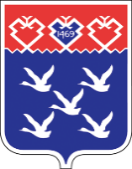 Чǎваш РеспубликиШупашкар хулиндепутатсен ПухăвĕЙЫШĂНУ